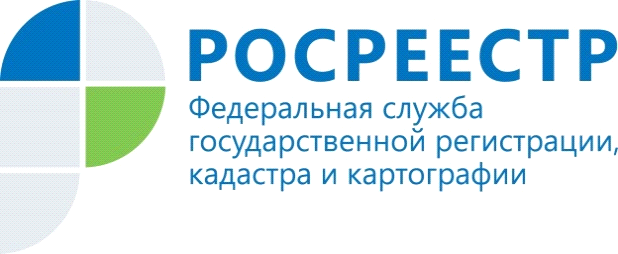 СПЕЦИАЛИСТЫ УПРАВЛЕНИЯ РОСРЕЕСТРА ПО ВОЛГОГРАДСКОЙ ОБЛАСТИ ОТВЕТЯТ НА ВОПРОСЫ ЖИТЕЛЕЙ ГОРОДА И ОБЛАСТИПодробные разъяснения по интересующим граждан вопросам можно получить у специалистов Управления по датам, указанным в графике. Контакты для СМИПресс-служба Управления Росреестра по Волгоградской области.Контактное лицо: помощник руководителя Управления Росреестра по Волгоградской области,  Евгения Федяшова.Тел. 8(8442)95-66-49, 8-904-772-80-02, эл. почта: pressa@voru.ru ДатаВремяТемаОтветит на вопросы граждантелефон01.07.201914.00 - 16.00Предоставление сведений из ЕГРНАганин Сергей Александрович, начальник отдела ведения ЕГРН (8442) 33-37-9910.07.201910.00-11.00Актуальные вопросы государственной регистрации правВихрова Светлана Евгеньевна, заместитель начальника отдела регистрации объектов недвижимости нежилого назначения8-(8442)-33-02-24 15.07.201910.00-12.00Порядок подачи и рассмотрения обращений граждан в Управлении. Организация личного приема граждан в УправленииБояринцева Нина Григорьевна, начальник отдела общего обеспечения  8-(8442)-94-82-9115.07.201911.00-12.00По вопросам государственного земельного надзораКабелькова Екатерина Викторовна, заместитель начальника отдела государственного земельного надзора 8-(8442)-97-07-8015.07.201910.00-11.00Регистрация прав на объекты недвижимости жилого назначенияТруфанова Елена Вячеславовна, заместитель начальника отдела регистрации объектов недвижимости жилого назначения8-(8442)-33-37-87 (доб. 502-1)17.07.201911.00-12.00Контроль и надзор в сфере саморегулируемых организаций и арбитражных управляющихЛунёва Наталья Владимировна, начальник отдела по контролю (надзору) в сфере саморегулируемых организаций8-(8442)-97-59-7419.07.201910.00-11.00Вопросы по проведению федерального государственного надзора  в области геодезии и картографииСарибеков Владимир Григорьевич,  начальник отдела геодезии и картографии8-(8442)-33-37-6223.07.201914.00-16.00Порядок трудоустройства в Управление Росреестра по Волгоградской областиФролов Сергей Валерьевич, 
начальник отдела государственной службы и кадров 8-(8442)-95-81-2623.07.201910.00-12.00Предоставление из государственного фонда данных координат пунктов в МСК-34Костенко Нина Александровна, заместитель начальника отдела землеустройства, мониторинга земель и кадастровой оценки недвижимости8-(8442)-97-04-9224.07.201914.00-16.00Государственный кадастровый учёт объектов  недвижимого имущества и государственная регистрация прав на недвижимое имущество Лаврентьева Ирина Михайловна, заместитель начальника отдела  координации и анализа деятельности в учётно-регистрационной сфере  8-(8442)-33-08-62